OpintomateriaaliTukea, toimintaa ja ystävyyttä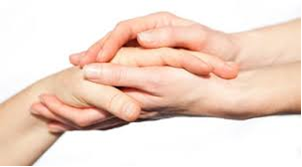 Materiaalin aiheitaMitä on vapaaehtoistoimintaVapaaehtoistoiminnan monet muodot Vapaaehtoistoimintaan liittyviä käsitteitä ja termiäVapaaehtoistoiminnan yhteiskunnallinen merkitys ja tulevaisuus Vapaaehtoistoiminnan periaatteet Miksi mukaan vapaaehtoistoiminaan Vapaaehtoisen rooli, oikeudet ja vastuu Ihmisten kohtaaminen ja vuorovaikutus Vaikeassa tilanteessa olevan ihmisen tukeminen Vapaaehtoistoiminnan edellytykset Vapaaehtoistoimintaan liittyviä oikeudellisia kysymyksiä Vapaaehtoistoiminnan vakuutus Vapaaehtoistoiminnan kurssi, 	opintomateriaali	Hinta 30 kr/kpl ja toimituskulutTilaan/mme.	Kpl	Summa yhteensä 	Tilaaja 		Laskutus 		Seura/piiri 		Osoite 		Postinumero 		 Paikka 	Tilaukset: RSE/RSKL, Bellmansgatan 15 nb, 118 47 StockholmPuh. 08–615 83 40,  info@rskl.se